1. 把以下事件按發生的先後次序重排。2. 香港淪陷後，經歷了歷時多長的黑暗歲月？3. 香港東江游擊隊曾在抗日方面發揮了甚麼貢獻？（答案可多於一個） 對於片末東江游擊隊員所說的話，你有甚麼感受或感想？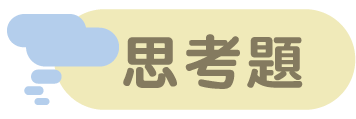 延伸閱讀　《圖說近代：香港與抗日救亡運動》　　　　　　　  　https://chiculture.org.hk/tc/photo-story/2954觀看短片《敵後抗戰》(第23集)，完成以下問題。 https://chiculture.org.hk/tc/historystory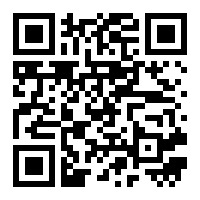 駐港 英軍打保衞戰，但在十八天後失守，香港淪陷。駐港 英軍打保衞戰，但在十八天後失守，香港淪陷。駐港 英軍打保衞戰，但在十八天後失守，香港淪陷。駐港 英軍打保衞戰，但在十八天後失守，香港淪陷。駐港 英軍打保衞戰，但在十八天後失守，香港淪陷。駐港 英軍打保衞戰，但在十八天後失守，香港淪陷。駐港 英軍打保衞戰，但在十八天後失守，香港淪陷。駐港 英軍打保衞戰，但在十八天後失守，香港淪陷。B. 英國重掌香港的管治。B. 英國重掌香港的管治。B. 英國重掌香港的管治。B. 英國重掌香港的管治。B. 英國重掌香港的管治。B. 英國重掌香港的管治。B. 英國重掌香港的管治。B. 英國重掌香港的管治。C. 日軍在啟德上空投下炸彈，然後越過深圳河入侵香港。C. 日軍在啟德上空投下炸彈，然後越過深圳河入侵香港。C. 日軍在啟德上空投下炸彈，然後越過深圳河入侵香港。C. 日軍在啟德上空投下炸彈，然後越過深圳河入侵香港。C. 日軍在啟德上空投下炸彈，然後越過深圳河入侵香港。C. 日軍在啟德上空投下炸彈，然後越過深圳河入侵香港。C. 日軍在啟德上空投下炸彈，然後越過深圳河入侵香港。C. 日軍在啟德上空投下炸彈，然後越過深圳河入侵香港。D. 美國在日本的廣島和長崎投下原子彈，日本宣佈無條件投降。D. 美國在日本的廣島和長崎投下原子彈，日本宣佈無條件投降。D. 美國在日本的廣島和長崎投下原子彈，日本宣佈無條件投降。D. 美國在日本的廣島和長崎投下原子彈，日本宣佈無條件投降。D. 美國在日本的廣島和長崎投下原子彈，日本宣佈無條件投降。D. 美國在日本的廣島和長崎投下原子彈，日本宣佈無條件投降。D. 美國在日本的廣島和長崎投下原子彈，日本宣佈無條件投降。D. 美國在日本的廣島和長崎投下原子彈，日本宣佈無條件投降。ＣＡＤＢ兩年三個月B. 三年零八個月C. 八年D. 十四年營救在香港的國民黨軍、英軍或盟軍的一些重要人物。B. 編入中國抗日八路軍，在內地進行游擊戰。C. 和英軍合作，搜集香港的日軍據點情報，轉送給盟軍。D. 在香港進行游擊戰，和日軍對抗。